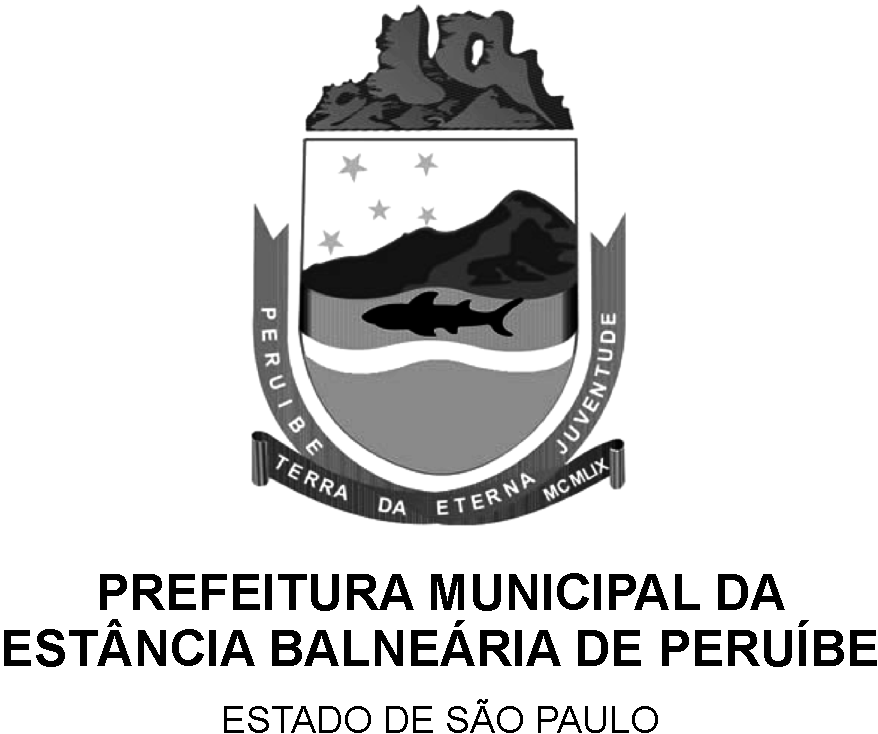 Concurso Público24.11.2019017. PROVA OBJETIVAfonoaudiólogo1 - C2 - B3 - D4 - E5 - C6 - A7 - D8 - B9 - C10 - D11 - E12 - B13 - A14 - E15 - C16 - D17 - A18 - D19 - E20 - C21 - B22 - A23 - B24 - E25 - C26 - B27 - A28 - E29 - A30 - C31 - D32 - E33 - C34 - D35 - B36 - E37 - B38 - C39 - A40 - D41 - B42 - D43 - E44 - A45 - E46 - C47 - E48 - D49 - B50 - C